АДМИНИСТРАЦИЯДМИТРИЕВСКОГО СЕЛЬСКОГО ПОСЕЛЕНИЯГАЛИЧСКОГО МУНИЦИПАЛЬНОГО РАЙОНАКОСТРОМСКОЙ ОБЛАСТИП О С Т А Н О В Л Е Н И Еот 07 октября 2022 года  № 54дер. ДмитриевскоеОб утверждении Порядка привлечения остатков средств с казначейских счетов на единый счет бюджета Дмитриевского сельского поселения Галичского муниципального района Костромской области и их возврата на казначейский счет, с которого они были ранее перечисленыВ соответствии с пунктами 10, 13 статьи 236.1 Бюджетного кодекса Российской Федерации, Постановлением Правительства Российской Федерации от 30 марта 2020 года № 368 «Об утверждении Правил привлечения Федеральным казначейством остатков средств на единый счет федерального бюджета и возврата привлеченных средств и общих требований к порядку привлечения остатков средств на единый счет бюджета субъекта Российской Федерации (местного бюджета) и возврата привлеченных средств» администрация Дмитриевского сельского поселения ПОСТАНОВЛЯЕТ:1. Утвердить Порядок привлечения остатков средств с казначейских счетов на единый счет бюджета Дмитриевского сельского поселения Галичского муниципального района Костромской области и их возврата на казначейский счет, с которого они были ранее перечислены.2. Контроль за исполнением настоящего постановления оставляю за собой.3. Постановление вступает в силу с момента подписания и подлежит официальному опубликованию (обнародованию).Глава сельского поселения                                                А.В.ТютинПриложениеУтвержденпостановлением администрацииДмитриевского сельского поселения Галичского муниципального района Костромской областиот 07 октября . № 54Порядокпривлечения остатков средств с казначейских счетов на единый счет бюджета Дмитриевского сельского поселения Галичского муниципального района Костромской области и их возврата на казначейский счет, с которого они были ранее перечисленыОбщие положения1. Настоящий Порядок разработан в соответствии с пунктами 10, 13 статьи 236.1 Бюджетного кодекса Российской Федерации, Постановлением Правительства Российской Федерации от 30 марта 2020 года № 368 «Об утверждении Правил привлечения Федеральным казначейством остатков средств на единый счет федерального бюджета и возврата привлеченных средств и общих требований к порядку привлечения остатков средств на единый счет бюджета субъекта Российской Федерации (местного бюджета) и возврата привлеченных средств» и устанавливает:1) правила привлечения Администрацией Дмитриевского сельского поселения Галичского муниципального района Костромской области (далее – Администрация) остатков средств на единый счет бюджета Дмитриевского сельского поселения Галичского муниципального района Костромской области (далее – бюджет сельского поселения) за счет:средств на казначейском счете для осуществления и отражения операций с денежными средствами, поступающими во временное распоряжение получателей средств бюджета сельского поселения;2) правила возврата с единого счета бюджета сельского поселения указанных в абзаце втором настоящего пункта средств на казначейский счет, с которого они были ранее перечислены.II. Условия и порядок привлечения остатков средств на единый счет бюджета Дмитриевского сельского поселения Галичского муниципального района Костромской области2. Администрация осуществляет привлечение остатков средств с казначейского счета, указанного в абзаце втором подпункта 1 пункта 1 Порядка, (далее – казначейский счет) на единый счет бюджета сельского поселения в случае прогнозирования временного кассового разрыва на едином счете бюджета сельского поселения на основании письменного обращения администрации Дмитриевского сельского поселения Галичского муниципального района Костромской области о периоде привлечения.Администрация осуществляет привлечение остатков средств с казначейского счета в объеме, обеспечивающем достаточность средств на соответствующем казначейском счете для осуществления в рабочий день, следующий за днем привлечения остатков средств на единый счет бюджета сельского поселения, выплат с указанного счета на основании распоряжений о совершении казначейских платежей.Объем привлекаемых на единый счет бюджета сельского поселения средств определяется с учетом остатка средств на казначейском счете на начало текущего дня, поступлений на казначейский счет в течение текущего дня и принятых к исполнению распоряжений о совершении казначейских платежей.Распоряжение о совершении казначейских платежей для осуществления привлечения остатков средств, указанных в абзаце втором настоящего Порядка, на единый счет бюджета сельского поселения представляется Администрацией в Управление Федерального казначейства по Костромской области не позднее 16.00 часов (в дни, непосредственно предшествующие выходным и нерабочим праздничным дням, - до 15.00 часов) текущего дня.3. Администрация осуществляет учет средств в части:1) сумм, поступивших на единый счет бюджета сельского поселения с казначейского счета;2) сумм, перечисленных с единого счета бюджета сельского поселения на казначейский счет, с которого они были ранее привлечены.III. Условия и порядок возврата средств, привлеченных на единый счет бюджета Дмитриевского сельского поселения Галичского муниципального района Костромской области4. Для проведения операций со средствами, поступающими во временное распоряжение получателей средств бюджета сельского поселения, администрация осуществляет возврат средств с единого счета бюджета сельского поселения на соответствующий казначейский счет с соблюдением требований, установленных пунктом 5 настоящего Порядка.Объем средств, подлежащих возврату на казначейский счет, определяется с учетом остатка средств на едином счете бюджета сельского поселения на начало текущего дня, поступлений на единый счет бюджета сельского поселения в течение текущего дня и принятых к исполнению распоряжений о совершении казначейских платежей.5. Перечисление средств, необходимых для обеспечения выплат, предусмотренных пунктом 4 настоящего Порядка, на соответствующий казначейский счет осуществляется в пределах суммы, не превышающей разницу между объемом средств, поступивших с казначейского счета на единый счет бюджета сельского поселения, и объемом средств, перечисленных с единого счета бюджета сельского поселения на казначейский счет в течение текущего финансового года.Возврат с единого счета бюджета сельского поселения привлеченных средств на казначейский счет, с которого они были ранее перечислены, в том числе в целях проведения операций за счет привлеченных средств, осуществляется администрацией не позднее второго рабочего дня, следующего за днем приема к исполнению распоряжений о совершении казначейских платежей получателей указанных средств, а также при завершении текущего финансового года, но не позднее последнего рабочего дня текущего финансового года.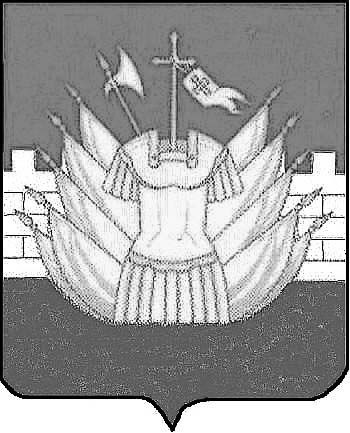 